 Education Justice Project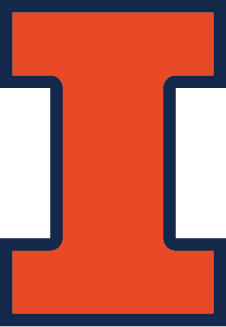 EJP Data Stewardship TeamThe mission of the Education Justice project is to build a model college-in-prison program that demonstrates the positive impacts of higher education upon incarcerated people, the communities from which they come, the host institution, and society as a whole.EJP is looking for dynamic, organized, and results-driven individuals to form part of our Data Stewardship Team. Members are responsible for creating and maintaining EJP databases and other tasks related to recording and analyzing quantitative data associated with our work. This position is based on campus and it is not necessary to seek prison clearance.Examples of responsibilities that are shared among team members:-Create guides for operation of specific EJP databases;-Train interns and others on database systems;-Troubleshoot with database vendors as needed;-Ensure that inaccurate files and records are corrected;-Summarize data and run reports as needed;All team members are required to:-Attend bi-weekly team meetings -Strive to become engaged in the EJP communityPosition Requirements-Advanced user of Office Suite or Tableau-Able to manipulate data and create charts, graphs, and pivot tables from Excel and open source software-Able to interpret, analyze, and present data-Experience processing, filtering, and presenting insights around data sets-Commitment to social justice -Excellent verbal and written communication skills-experience training or managing othersPreferred Skills– knowledge of SQL scripting for analysis and reportingTeam members typically work between 5 – 10 hours/week on average. It’s possible to not work in a given week and to put in extra hours the following week—in other words, the position offers flexibility to accommodate a person’s schedule.While this is primarily a technical position, our expectation is that all EJP members will take advantage of offered opportunities to learn about criminal justice and incarceration and consider themselves a valued part of the wider EJP community.Compensation$20/hour. This job is especially well suited for a grad student, but others are welcome to apply as well.To ApplyPlease send a CV/resume and cover letter to info@educationjustice.net. We seek to hire one additional team member and the position will remain open until filled.